Studienseminar Osnabrück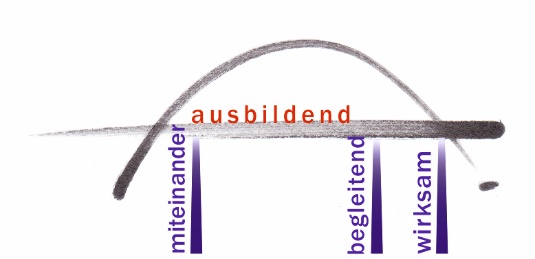 für das Lehramt für Sonderpädagogik Standorte Osnabrück und AurichTel: 0541-77046960 und 04941-9186250Mail: verwaltung@studienseminar-sonderpaedagogik.de Verbindliche Anmeldung zur Zusatzqualifikation „Inklusive Mathematikdidaktik“(gemäß Durchführungsbestimmungen zu § 6 Abs. 4 APVO-Lehr)Die Seminare erstrecken sich über zwei Ausbildungshalbjahre. AnmeldungHiermit melde ich mich zur Zusatzqualifikation „Basiskompetenzen inklusive Mathematikdidaktik“ an.  Standort Osnabrück                                         Standort Aurich                                   (Start: Februar)                                                               (Start: September)Name, Vorname:		……………………………………………………………………………………………………………E-Mail:				……………………………………………………………………………………………………………Tel.:				……………………………………………………………………………………………………………Ausbildungsschule:		……………………………………………………………………………………………………………studierte Fachdidaktik:		…………………………………………………………………………………………………………..Mit der Abgabe dieses Blattes für die Ausbildungsmappe wurde eine verbindliche Anmeldung formlos per Mail bei Katrin Möllers (katrin.moellers@studienseminar-sonderpaedagogik.de) vorgenommen. Datum: ………………………………………..Ort, Datum, Unterschrift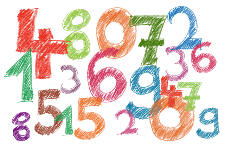 Zusatzqualifikation „Basiskompetenzen inklusive Mathematikdidaktik“